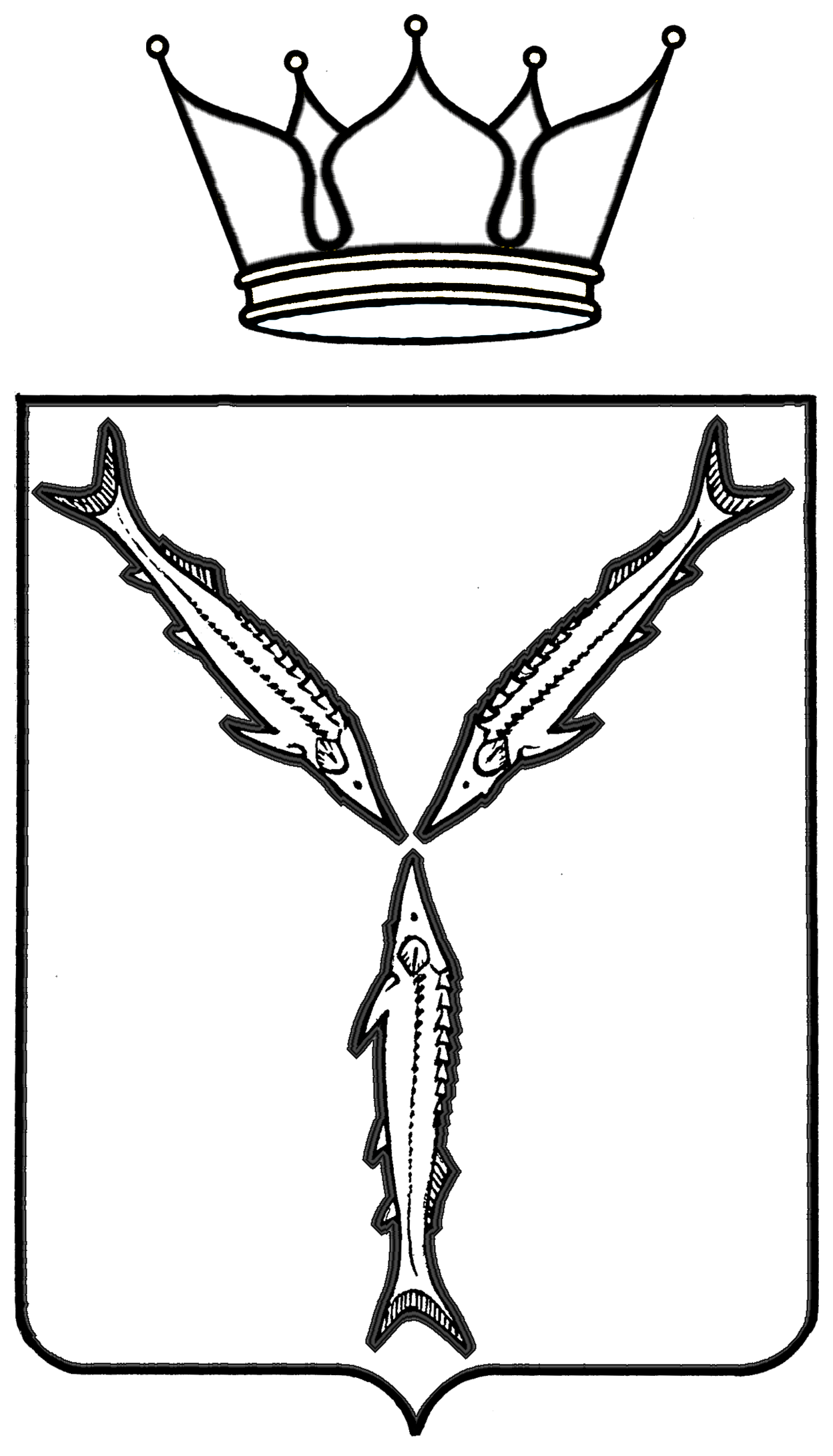 МИНИСТЕРСТВО ТРАНСПОРТА И ДОРОЖНОГО ХОЗЯЙСТВАСАРАТОВСКОЙ ОБЛАСТИПРИКАЗот ______________________ № ________________________г. СаратовПРОЕКТВ соответствии с постановлением Правительства Саратовской области от 17 июля 2007 года № 268-П «О разработке административных регламентов», постановлением Правительства Саратовской области от 26 августа 2011 года № 458-П «О порядке разработки и утверждения административных регламентов исполнения государственных функций и административных регламентов предоставления государственных услуг, а также административных регламентов осуществления муниципального контроля», Положением о министерстве транспорта и дорожного хозяйства Саратовской области, утвержденным постановлением Правительства Саратовской области от 22 апреля 2014 года № 246-П «Вопросы министерства транспорта и дорожного хозяйства Саратовской области», распоряжением Правительства Саратовской области от 26 сентября 2016 года № 240-Пр «О создании государственного казенного учреждения Саратовской области путем изменения типа государственного бюджетного учреждения Саратовской области» ПРИКАЗЫВАЮ:1. Утвердить административный регламент по предоставлению государственной услуги «Выдача специальных разрешений на движение по автомобильным дорогам общего пользования регионального или межмуниципального значения тяжеловесного и (или) крупногабаритного транспортного средства в случае, если маршрут, часть маршрута тяжеловесного и (или) крупногабаритного транспортного средства проходят по автомобильным дорогам регионального или межмуниципального значения, участкам таких автомобильных дорог, по автомобильным дорогам местного значения, расположенным на территориях двух и более муниципальных образований (муниципальных районов, городских округов), при условии, что маршрут указанного транспортного средства проходит в границах Саратовской области и маршрут, часть маршрута не проходят по автомобильным дорогам федерального значения, участкам таких автомобильных дорог» в новой редакции согласно приложению. 2. Признать утратившими силу: приказ министерства транспорта и дорожного хозяйства Саратовской области от 9 августа  2017 года № 01-01-12/183 «Об утверждении административного регламента по предоставлению государственной услуги «Выдача специальных разрешений на движение по автомобильным дорогам общего пользования регионального или межмуниципального значения тяжеловесного и (или) крупногабаритного транспортного средства в случае, если маршрут, часть маршрута тяжеловесного и (или) крупногабаритного транспортного средства проходят по автомобильным дорогам регионального или межмуниципального значения, участкам таких автомобильных дорог, по автомобильным дорогам местного значения, расположенным на территориях двух и более муниципальных образований (муниципальных районов, городских округов), при условии, что маршрут указанного транспортного средства проходит в границах Саратовской области и маршрут, часть маршрута не проходят по автомобильным дорогам федерального значения, участкам таких автомобильных дорог»;приказ министерства транспорта и дорожного хозяйства Саратовской области от 22 марта 2018 года № 01-01-12/69 «О внесении изменений в приказ министерства транспорта и дорожного хозяйства Саратовской области от         9 августа 2017 года № 01-01-12/183»; приказ министерства транспорта и дорожного хозяйства Саратовской области от 1 августа 2018 года № 01-01-12/170 «О внесении изменений в приказ министерства транспорта и дорожного хозяйства Саратовской области от 9 августа 2017 года № 01-01-12/183»; приказ министерства транспорта и дорожного хозяйства Саратовской области от 22 ноября 2018 года № 01-01-12/260 «О внесении изменений в приказ министерства транспорта и дорожного хозяйства Саратовской области от 9 августа 2017 года № 01-01-12/183». 3. Отделу регионального государственного дорожного надзора управления развития автомобильных дорог разместить приказ на официальном сайте министерства транспорта и дорожного хозяйства области.4. Юридическому отделу организационно-правового управления направить копию настоящего приказа в министерство информации и печати области для официального опубликования, Управление Министерства юстиции Российской Федерации по Саратовской области в семидневный срок после дня первого официального опубликования, в прокуратуру Саратовской области в течение трех рабочих дней со дня подписания.5. Контроль исполнения приказа оставляю за собой.Министр              				            		          Н.Н.ЧуриковПриложениек приказу  министерства транспорта и дорожного хозяйства Саратовской областиот ______________________№ __________ Административный регламент  предоставления государственной услуги«Выдача специальных разрешений на движение по автомобильным дорогам общего пользования регионального или межмуниципального значения тяжеловесного и (или) крупногабаритного транспортного средства в случае, если маршрут, часть маршрута тяжеловесного и (или) крупногабаритного транспортного средства проходят по автомобильным дорогам регионального или межмуниципального значения, участкам таких автомобильных дорог, по автомобильным дорогам местного значения, расположенным на территориях двух и более муниципальных образований (муниципальных районов, городских округов), при условии, что маршрут указанного транспортного средства проходит в границах Саратовской области и маршрут, часть маршрута не проходят по автомобильным дорогам федерального значения, участкам таких автомобильных дорог» I. Общие положенияПредмет регулирования регламента1.1. Административный регламент по выдаче специальных разрешений на движение по автомобильным дорогам общего пользования регионального или межмуниципального значения тяжеловесного и (или) крупногабаритного транспортного средства в случае, если маршрут, часть маршрута тяжеловесного и (или) крупногабаритного транспортного средства проходят по автомобильным дорогам регионального или межмуниципального значения, участкам таких автомобильных дорог, по автомобильным дорогам местного значения, расположенным на территориях двух и более муниципальных образований (муниципальных районов, городских округов), при условии, что маршрут указанного транспортного средства проходит в границах Саратовской области и маршрут, часть маршрута не проходят по автомобильным дорогам федерального значения, участкам таких автомобильных дорог, осуществляемой по заявлению юридического лица или индивидуального предпринимателя либо физического лица, разработан с целью оптимизации (повышения качества) предоставления государственной услуги по выдаче разрешений, устанавливает сроки и последовательность административных процедур (действий) при оказании государственной услуги.Круг заявителей1.2. Заявителями являются юридические лица и индивидуальные предприниматели (далее - заявители), подавшие заявление о предоставлении государственной услуги и необходимый для этого комплект документов.От имени заявителей за получением государственной услуги заявления и документы, предусмотренные регламентом, могут подаваться (представляться) лицами, полномочия которых установлены учредительными документами юридического лица или доверенностью.Требования к порядку информирования о предоставлении государственной услуги1.3. Порядок получения информации  заявителями по вопросам предоставления государственной услуги и услуг, которые являются необходимыми и обязательными для предоставления государственной услуги.Структурным подразделением государственного казенного учреждения Саратовской области «Дирекция транспорта и дорожного хозяйства» (далее - учреждение), уполномоченным на предоставление настоящей государственной услуги, является отдел инженерного обеспечения дорог (далее - отдел).Консультирование заявителей (заинтересованных лиц) по вопросам предоставления государственной услуги осуществляется специалистами указанного отдела (далее - специалист отдела) по телефону, на личном приеме, а также размещается на информационном стенде в помещении учреждения, на официальном сайте учреждения в информационно-телекоммуникационной сети «Интернет», а также на Едином портале государственных и муниципальных услуг (функций) (http://www.gosuslugi.ru).1.4. Справочная информация может быть получена заявителями по телефону, на личном приеме, путем ознакомления с ней на информационном стенде в помещении учреждения, на официальном сайте учреждения в информационно-телекоммуникационной сети «Интернет», а также на Едином портале государственных и муниципальных услуг (функций) (http://www.gosuslugi.ru)/.Справочная информация не представляется в многофункциональных центрах предоставления государственных и муниципальных услуг (далее - многофункциональные центры).К справочной информации относится следующая информация:место нахождения и графики работы органа, предоставляющего государственную услугу, его структурных подразделений, предоставляющих государственную услугу, государственных и муниципальных органов и организаций, обращение в которые необходимо для получения государственной услуги, а также многофункциональных центров предоставления государственных и муниципальных услуг;справочные телефоны структурных подразделений органа, предоставляющего государственную услугу, организаций, участвующих в предоставлении государственной услуги, в том числе номер телефона-автоинформатора;адреса официального сайта, а также электронной почты и (или) формы обратной связи органа, предоставляющего государственную услугу, в сети Интернет.Справочная информация подлежит обязательному размещению на официальном сайте учреждения, в сети Интернет, в региональном реестре и на Едином портале государственных и муниципальных услуг (функций).Сотрудники отдела обеспечивают полноту, актуальность и достоверность справочной информации, размещаемой на официальном сайте учреждения, портале государственных и муниципальных услуг (функций), информационном стенде учреждения и в соответствующем разделе регионального реестра.II. Стандарт предоставления государственной услугиНаименование государственной услуги2.1. Выдача специальных разрешений на движение по автомобильным дорогам общего пользования регионального или межмуниципального значения тяжеловесного и (или) крупногабаритного транспортного средства в случае, если маршрут, часть маршрута тяжеловесного и (или) крупногабаритного транспортного средства проходят по автомобильным дорогам регионального или межмуниципального значения, участкам таких автомобильных дорог, по автомобильным дорогам местного значения, расположенным на территориях двух и более муниципальных образований (муниципальных районов, городских округов), при условии, что маршрут указанного транспортного средства проходит в границах Саратовской области и маршрут, часть маршрута не проходят по автомобильным дорогам федерального значения, участкам таких автомобильных дорог.Наименование органа предоставляющего государственную услугу2.2. Государственная услуга предоставляется государственным казенным учреждением Саратовской области «Дирекция транспорта и дорожного хозяйства».2.3. Структурным подразделением учреждения, уполномоченным на предоставление государственной услуги, является отдел инженерного обеспечения дорог.2.4. При предоставлении государственной услуги учреждение не вправе требовать от заявителя осуществления действий, в том числе согласований, необходимых для получения государственной услуги и связанных с обращением в иные государственные органы и организации, за исключением получения услуг, включенных в перечень услуг, которые являются необходимыми и обязательными для предоставления федеральными органами исполнительной власти, Государственной корпорацией по атомной энергии «Росатом» государственных услуг и предоставляются организациями, участвующими в предоставлении государственных услуг, утвержденный постановлением Правительства Российской Федерации от 6 мая 2011 года № 352.Описание результата предоставления государственной услуги2.5. Результатами предоставления государственной услуги являются:1) предоставление заявителю специального разрешения на движение по автомобильным дорогам общего пользования регионального или межмуниципального значения тяжеловесного и (или) крупногабаритного транспортного средства в случае, если маршрут, часть маршрута тяжеловесного и (или) крупногабаритного транспортного средства проходят по автомобильным дорогам регионального или межмуниципального значения, участкам таких автомобильных дорог, по автомобильным дорогам местного значения, расположенным на территориях двух и более муниципальных образований (муниципальных районов, городских округов), при условии, что маршрут указанного транспортного средства проходит в границах Саратовской области и маршрут, часть маршрута не проходят по автомобильным дорогам федерального значения, участкам таких автомобильных дорог;2) мотивированный отказ в предоставлении заявителю специального разрешения на движение по автомобильным дорогам общего пользования регионального или межмуниципального значения тяжеловесного и (или) крупногабаритного транспортного средства в случае, если маршрут, часть маршрута тяжеловесного и (или) крупногабаритного транспортного средства проходят по автомобильным дорогам регионального или межмуниципального значения, участкам таких автомобильных дорог, по автомобильным дорогам местного значения, расположенным на территориях двух и более муниципальных образований (муниципальных районов, городских округов), при условии, что маршрут указанного транспортного средства проходит в границах Саратовской области и маршрут, часть маршрута не проходят по автомобильным дорогам федерального значения, участкам таких автомобильных дорог.Срок предоставления государственной услуги, в том числе с учетом необходимости обращения в организации, участвующие в предоставлении государственной услуги, срок приостановления предоставления государственной услуги в случае, если возможность приостановления предусмотрена законодательством Российской Федерации, срок выдачи (направления) документов, являющихся результатом предоставления государственной услуги2.6. Специальное разрешение в случае, если требуется согласование только владельцев автомобильных дорог, и при наличии соответствующих согласований выдается в срок, не превышающий 11 рабочих дней с даты регистрации заявления, в случае необходимости согласования маршрута транспортного средства с Госавтоинспекцией - в течение 15 рабочих дней с даты регистрации заявления.В случае, если для осуществления перевозки тяжеловесных и (или) крупногабаритных грузов требуется оценка технического состояния автомобильных дорог, их укрепление или принятие специальных мер по обустройству автомобильных дорог, их участков, а также пересекающих автомобильную дорогу сооружений и инженерных коммуникаций, срок выдачи специального разрешения увеличивается на срок проведения указанных мероприятий, в соответствии с приказом Министерства транспорта Российской Федерации от 24 июля 2012 года №258 «Об утверждении Порядка выдачи специального разрешения на движение по автомобильным дорогам транспортного средства, осуществляющего перевозки тяжеловесных и (или) крупногабаритных грузов».В случае отсутствия возможности использования факсимильной связи, Портала и (или) единой системы межведомственного электронного взаимодействия срок выдачи специального разрешения увеличивается на срок доставки документов Почтой России.2.6.1. Уполномоченный орган при рассмотрении представленных документов в течение четырех рабочих дней со дня регистрации заявления проверяет: наличие полномочий на выдачу специального разрешения по заявленному маршруту;сведения, предоставленные в заявлении и документах, на соответствие технических характеристик транспортного средства и груза, а также технической возможности осуществления заявленной перевозки тяжеловесных и (или) крупногабаритных грузов;информацию о государственной регистрации в качестве индивидуального предпринимателя или юридического лица (для российских перевозчиков) с использованием единой системы межведомственного электронного взаимодействия и подключаемых к ней региональных систем межведомственного электронного взаимодействия;соблюдение требований о перевозке делимого груза.2.6.2. Специальное разрешение (уведомления об отказе в выдаче специального разрешения) выдается (направляется) заявителю в срок, не превышающий четырех рабочих дней со дня принятия решения.2.6.3. Срок исправления допущенных опечаток и ошибок в выданных в результате предоставления государственной услуги документах составляет не более пяти рабочих дней со дня обращения заявителя.Нормативные  правовые  акты, регулирующие предоставление государственной услуги2.7. Перечень нормативных правовых актов, регулирующих предоставление государственной услуги, размещен на официальном сайте государственного казенного учреждения Саратовской области «Дирекция транспорта и дорожного хозяйства», в региональном реестре и на Едином портале государственных и муниципальных услуг (функций).Исчерпывающий перечень документов, необходимых в соответствии с нормативными правовыми актами для предоставления государственной услуги и услуг, которые являются необходимыми и обязательными для предоставления государственной услуги, подлежащих представлению заявителем2.8. Для получения государственной услуги заявитель представляет в учреждение заявление по форме согласно приложению №1 к настоящему регламенту.К заявлению прилагаются следующие документы: - копии документов транспортного средства (паспорт транспортного средства или свидетельство о регистрации транспортного средства), с использованием которого планируется перевозка тяжеловесных и (или) крупногабаритных грузов;- схема транспортного средства (автопоезда), с использованием которого планируется перевозка тяжеловесных и (или) крупногабаритных грузов, с изображением размещения груза согласно приложению № 4. На схеме транспортного средства изображается транспортное средство, планируемое к участию в перевозке, количество осей и колес на нем, взаимное расположение осей и колес, распределение нагрузки по осям и в случае неравномерного распределения нагрузки по длине оси - распределение на отдельные колеса;- сведения о технических требованиях к перевозке заявленного груза в транспортном положении;- копию платежного документа, подтверждающего уплату государственной пошлины за выдачу специального разрешения.Заявление и документы могут быть представлены на бумажном носителе лично, почтовым отправлением или в электронной форме в федеральной государственной информационной системе «Единый портал государственных и муниципальных услуг (функций)» http://www.gosuslugi.ru/.2.9. Допускается подача заявления с приложением документов, указанных в п. 2.8, путем направления их в адрес уполномоченного органа посредством факсимильной связи с последующим представлением оригинала этого заявления и прилагаемых к нему документов. В случаях, предусмотренных законодательством, копии документов, направляемых по почте, должны быть нотариально заверены. Днем обращения за предоставлением государственной услуги считается дата получения документов уполномоченным органом. Обязанность подтверждения факта отправки документов лежит на заявителе.Исчерпывающий перечень документов,необходимых в соответствии с нормативными правовымиактами для предоставления государственной услуги, которыенаходятся в распоряжении государственных органов, органовместного самоуправления и иных органов, участвующихв предоставлении государственных или муниципальных услуг,и которые заявитель вправе представить, а также способыих получения заявителями, в том числе в электроннойформе, порядок их представления2.10. Заявитель по собственной инициативе вправе представить в учреждение следующие сведения и документы:о внесении записи о юридическом лице в Единый государственный реестр юридических лиц (для юридических лиц);о внесении записи об индивидуальном предпринимателе в Единый государственный реестр индивидуальных предпринимателей (для индивидуальных предпринимателей);о постановке юридического лица на учет в налоговом органе;о постановке индивидуального предпринимателя на учет в налоговом органе.Сведения и документы могут быть представлены на бумажном носителе лично, почтовым отправлением или в электронной форме в федеральной государственной информационной системе «Единый портал государственных и муниципальных услуг (функций)» http://www.gosuslugi.ru/.При непредставлении заявителем вышеуказанных документов по собственной инициативе учреждение запрашивает их у органов власти, в распоряжении которых они находятся, в рамках межведомственного информационного взаимодействия.Запрет требовать от заявителя предоставления документов, информации или осуществления действий2.11. При предоставлении государственной услуги запрещается требовать от заявителя:представления документов и информации или осуществления действий, представление или осуществление которых не предусмотрено нормативными правовыми актами, регулирующими отношения, возникающие в связи с предоставлением государственной услуги;представления документов и информации, которые в соответствии с нормативными правовыми актами Российской Федерации, нормативными правовыми актами области и муниципальными правовыми актами находятся в распоряжении государственных органов, предоставляющих государственную услугу, иных государственных органов, органов местного самоуправления и (или) подведомственных государственным органам и органам местного самоуправления организаций, участвующих в предоставлении государственных или муниципальных услуг, за исключением документов, указанных в части 6 статьи 7 Федерального закона «Об организации предоставления государственных услуг»; представления документов или информации, отсутствие и (или) недостоверность которых не указывались при первоначальном отказе в приеме документов, необходимых для предоставления государственной услуги, либо в предоставлении государственной услуги, за исключением случаев, предусмотренных пунктом 4 части 1 статьи 7 Федерального закона «Об организации предоставления государственных услуг».Исчерпывающий перечень оснований для отказа в приеме документов, необходимых для предоставления государственной услуги2.12. Оснований для отказа в приеме документов, поступивших в учреждение для предоставления государственной услуги, законодательством не предусмотрены.Исчерпывающий перечень оснований для приостановления или отказа в предоставлении государственной услуги2.13. Оснований для приостановления предоставления государственной услуги законодательством Российской Федерации не предусмотрены.2.14. Основаниями отказа в предоставлении государственной услуги являются:наличие в заявлении и (или) документах, представленных заявителем, недостоверных или неполных сведений;наличие в заявлении неоговоренных исправлений, серьезных повреждений, не позволяющих однозначно истолковать его содержание, подчисток либо приписок, зачеркнутых слов;заявление и/или документы исполнены карандашом;представление неполного пакета документов, указанных в пункте 2.8 настоящего регламента;сведения, представленные в заявлении и документах, не соответствуют техническим характеристикам транспортного средства и груза, а также технической возможности осуществления заявленной перевозки тяжеловесных и (или) крупногабаритных грузов;установленные требования о перевозке делимого груза не соблюдены;при согласовании маршрута установлена невозможность осуществления перевозки по заявленному маршруту транспортным средством с заявленными техническими характеристиками, в связи с техническим состоянием автомобильной дороги, искусственного сооружения или инженерных коммуникаций, а также по требованиям безопасности дорожного движения;отсутствует согласие заявителя на:проведение оценки технического состояния автомобильной дороги;принятие специальных мер по обустройству пересекающих автомобильную дорогу сооружений и инженерных коммуникаций, определенных согласно проведенной оценке технического состояния автомобильной дороги и в установленных законодательством случаях;укрепление автомобильных дорог или принятие специальных мер по обустройству автомобильных дорог или их участков, определенных согласно проведенной оценке технического состояния автомобильной дороги и в установленных законодательством случаях;заявитель не произвел оплату оценки технического состояния автомобильных дорог, их укрепления в случае, если такие работы были проведены по согласованию с заявителем;заявитель не произвел оплату принятия специальных мер по обустройству автомобильных дорог, их участков, а также пересекающих автомобильную дорогу сооружений и инженерных коммуникаций, если такие работы были проведены по согласованию с заявителем;заявитель не внес плату в счет возмещения вреда, причиняемого автомобильным дорогам транспортным средством, осуществляющим перевозку тяжеловесных грузов;заявитель не произвел оплату государственной пошлины за выдачу специального разрешения (кроме международных автомобильных перевозок тяжеловесных и (или) крупногабаритных грузов);отсутствует оригинал заявления и схемы автопоезда на момент выдачи специального разрешения, заверенных копий регистрационных документов транспортного средства, если заявление и документы направлялись в уполномоченный орган с использованием факсимильной связи;представление заявления, подписанного неуполномоченным лицом.Перечень услуг, которые являются необходимыми и обязательными для предоставления государственной услуги2.15. Услуг, которые являются необходимыми и обязательными для предоставления государственной услуги, законодательством Российской Федерации не предусмотрено.Порядок, размер и основания взимания государственной пошлины или иной платы, взимаемой за предоставление государственной услуги2.16. За выдачу специального разрешения на движение по автомобильным дорогам регионального или межмуниципального значения в границах Саратовской области транспортных средств, осуществляющих перевозки крупногабаритных и (или) тяжеловесных грузов, в соответствии с подпунктом 111 пункта 1 статьи 333.33 Налогового кодекса Российской Федерации взимается государственная пошлина в размере 1600 рублей (далее - госпошлина) путем перечисления денежных средств на расчетный счет учреждения.Максимальный срок ожидания в очереди при подаче запроса о предоставлении государственной услуги, услуги, предоставляемой организацией, участвующей в предоставлении государственной услуги, и при получении результата предоставления таких услуг2.17. Максимальный срок ожидания в очереди при подаче запроса и при получении результата по предоставлению государственной услуги не должен превышать 15 минут.Срок и порядок регистрации запроса заявителя о предоставлении государственной услуги и услуги, предоставляемой организацией, участвующей в предоставлении государственной услуги, в том числе в электронной форме2.18. Запрос о предоставлении государственной услуги подлежит обязательной регистрации в течение одного рабочего дня с момента поступления, либо в течение рабочего дня, следующего за днем поступления запроса, в случае его поступления в учреждение в нерабочее время.Требования к помещениям, в которых предоставляется государственная услуга, к залу ожидания, местам для заполнения запросов о предоставлении государственной услуги, информационным стендам с образцами их заполнения и перечнем документов, необходимых для предоставления каждой государственной услуги, размещению и оформлению визуальной, текстовой и мультимедийной информации о порядке предоставления такой услуги, в том числе к обеспечению доступности для инвалидов указанных объектов в соответствии с законодательством Российской Федерации о социальной защите инвалидов2.19. Помещения, в которых предоставляется государственная услуга, должны соответствовать следующим требованиям:прием заявителей осуществляется в специально выделенных для этих целей помещениях;помещения, предназначенные для ознакомления заявителей с информационными материалами, оборудуются информационными стендами;места ожидания в очереди на предоставление или получение документов, а также места для заполнения документов оборудуются стульями, столами (стойками) и обеспечиваются образцами заполнения документов, канцелярскими принадлежностями;помещения для приема заявителей должны быть оборудованы табличками с указанием номера кабинета, фамилии, имени, отчества (последнее - при наличии) и должности сотрудника, осуществляющего предоставление государственной услуги;помещения для приема заявителей должны соответствовать комфортным условиям для заявителей и оптимальным условиям работы сотрудников с заявителями.2.20. Визуальная, текстовая и мультимедийная информация о порядке предоставления государственной услуги размещается на информационных стендах или информационных терминалах в помещениях для ожидания и приема граждан, а также на официальном сайте учреждения.Оформление визуальной, текстовой и мультимедийной информации о порядке предоставления государственной услуги должно соответствовать оптимальному зрительному и слуховому восприятию этой информации заявителями.2.21. Для заявителей, являющихся инвалидами, создаются надлежащие условия, обеспечивающие доступность государственной услуги:вход в помещения приема и выдачи документов оборудуется пандусами, расширенными проходами, позволяющими обеспечить беспрепятственный доступ инвалидов, включая инвалидов, использующих кресла-коляски;оказывается содействие со стороны специалистов министерства (при необходимости) инвалиду при входе, выходе и перемещении по помещению приема и выдачи документов;оказывается специалистами министерства инвалидам необходимая помощь, связанная с разъяснением в доступной для них форме порядка предоставления государственной услуги, оформлением необходимых для предоставления государственной услуги документов;обеспечивается допуск в помещение приема и выдачи документов сурдопереводчика, тифлосурдопереводчика, а также иного лица, владеющего жестовым языком, собаки-проводника при наличии документа, подтверждающего ее специальное обучение, выданного в установленной законом форме.Показатели доступности и качества государственной услуги, в том числе количество взаимодействий заявителя с должностными лицами при предоставлении государственной услуги и их продолжительность, возможность получения государственной услуги в многофункциональном центре предоставления государственных и муниципальных услуг, возможность либо невозможность получения государственной услуги в любом территориальном подразделении органа, предоставляющего государственную услугу, по выбору заявителя (экстерриториальный принцип), возможность получения информации о ходе предоставления государственной услуги, в том числе с использованием информационно-коммуникационных технологий2.22. К показателям доступности и качества государственной услуги относятся:условия ожидания приема;доступность по времени и месту приема заявителей;порядок информирования о государственной услуге;исчерпывающая информация о государственной услуге, в том числе размещение информации о порядке предоставления государственной услуги на официальном сайте информационно-коммуникационной сети Интернет;обоснованность отказов в предоставлении государственной услуги;выполнение требований, установленных законодательством, в том числе отсутствие избыточных административных действий;возможность подачи заявления и прилагаемых к нему документов в электронной форме, посредством электронной почты или портала государственных и муниципальных услуг;количество взаимодействий заявителя с должностными лицами при предоставлении государственной услуги и их продолжительность;возможность получения государственной услуги в многофункциональном центре предоставления государственных и муниципальных услуг;возможность получения информации о ходе предоставления государственной услуги, в том числе с использованием информационно-коммуникационных технологий.Иные требования, в том числе учитывающие особенностипредоставления государственной услуги в многофункциональныхцентрах предоставления государственных и муниципальныхуслуг и особенности предоставления государственнойуслуги в электронной форме2.23. Иные требования и особенности предоставления государственной услуги, в том числе в электронной форме Регламентом не предусмотрены.III. Состав, последовательность и сроки выполнения административных процедур (действий), требования к порядку их выполнения, в том числе особенности выполнения административных процедур (действий) в электронной форме, а также особенности выполнения административных процедур в многофункциональных центрах предоставления государственных и муниципальных услугИсчерпывающий перечень административных процедур (действий)3.1. Предоставление государственной услуги включает в себя следующие административные процедуры:- прием и регистрация заявления и документов;- формирование и направление межведомственного запроса;- рассмотрение заявления и документов и принятие решения;- выдача (направление) результата предоставления государственной услуги.Заявитель после подачи заявления и документов имеет возможность получения сведений о ходе выполнения запроса о предоставлении государственной услуги, в том числе в электронной форме.Прием и регистрация заявления с приложенным пакетом необходимых документов3.2. Основанием для начала административной процедуры является личное обращение заявителя в учреждение с комплектом документов, указанных в пункте 2.8 настоящего регламента, либо получение учреждением комплекта документов по почте либо в электронной форме через портал государственных и муниципальных услуг, либо через многофункциональный центр предоставления государственных и муниципальных услуг.3.3. Для приема, регистрации и рассмотрения заявления начальник учреждения назначает ответственного сотрудника, в функции которого входит осуществление приема документов, подготовку заявок владельцам автомобильных дорог на согласование маршрута транспортного средства, осуществляющего перевозку крупногабаритных и (или) тяжеловесных грузов, и подготовка проекта специального разрешения (далее - специалист).Специалист осуществляет прием заявлений и вносит запись о приеме заявления в Журнал регистрации заявлений и Журнал выданных специальных разрешений по форме согласно приложению № 2.3.3.1. Результатом исполнения административного действия является регистрация заявления в специальном журнале.3.3.2. Максимальный срок исполнения указанного административного действия составляет не более 20 минут.3.3.3. Заявление в электронном виде регистрируется информационной системой. Датой приема указанного заявления является дата его регистрации в информационной системе.3.3.4. По обращению заявителя уполномоченный орган обязан предоставить ему сведения о дате приема заявления и его регистрационном номере.3.3.5. Максимальный срок выполнения действия составляет 15 минут.3.3.6. Заявление и прилагаемые к нему документы, указанные в пункте 2.8 настоящего регламента, могут быть представлены заявителем на бумажном носителе непосредственно, направлены почтовым отправлением с уведомлением о вручении и описью вложения, также могут быть направлены в форме электронных документов в федеральной государственной информационной системе «Единый портал государственных и муниципальных услуг (функций)» http://www.gosuslugi.ru/.При направлении заявления и прилагаемых к нему документов в форме электронных документов с использованием информационно-телекоммуникационных сетей общего пользования указанные заявление и документы подписываются (заверяются) электронной цифровой подписью.Заявитель должен представить оригиналы документов для сличения их с копиями, если последние требуют заверения в установленном законодательством порядке. После сличения специалистом копий документов с оригиналами оригиналы необходимых документов возвращаются заявителю.3.3.7. Результат административной процедуры - прием заявления и документов на предоставление государственной услуги.3.3.8. Способ фиксации административной процедуры - внесение записи в журнал регистрации.3.4. Для приема, регистрации и рассмотрения заявления начальник учреждения назначает ответственного сотрудника, в функции которого входит осуществление приема документов, подготовку заявок владельцам автомобильных дорог на согласование маршрута транспортного средства, осуществляющего перевозку крупногабаритных и (или) тяжеловесных грузов, и подготовка проекта специального разрешения (далее - специалист).Специалист осуществляет прием заявлений и вносит запись о приеме заявления в Журнал регистрации заявлений и Журнал выданных специальных разрешений.3.4.1. Результатом исполнения административного действия является регистрация заявления в специальном журнале.3.4.2. Максимальный срок исполнения данного административного действия составляет не более 20 минут.3.4.3. Заявление в электронном виде регистрируется информационной системой. Датой приема указанного заявления является дата его регистрации в информационной системе.3.4.4. По обращению заявителя уполномоченный орган обязан предоставить ему сведения о дате приема заявления и его регистрационном номере.3.4.5. Максимальный срок выполнения действия составляет 15 минут.3.4.6. Заявление и прилагаемые к нему документы, указанные в пункте 2.6 настоящего регламента, могут быть представлены заявителем на бумажном носителе непосредственно, направлены почтовым отправлением с уведомлением о вручении и описью вложения, также могут быть направлены в форме электронных документов в федеральной государственной информационной системе «Единый портал государственных и муниципальных услуг (функций)» http://www.gosuslugi.ru/.При направлении заявления и прилагаемых к нему документов в форме электронных документов с использованием информационно-телекоммуникационных сетей общего пользования указанные заявление и документы подписываются (заверяются) электронной цифровой подписью.Заявитель должен представить оригиналы документов для сличения их с копиями, если последние требуют заверения в установленном законодательством порядке. После сличения специалистом копий документов с оригиналами, оригиналы необходимых документов возвращаются заявителю.3.4.7. Результат административной процедуры - прием заявления и документов на предоставление государственной услуги.3.4.8. Способ фиксации административной процедуры - внесение записи в журнал регистрации.3.5. Максимальный срок исполнения процедуры составляет 3 (три) календарных дня.Формирование и направление межведомственного запроса3.6. Основанием для начала административной процедуры является прием заявления и представленных документов.3.7. Результатом административной процедуры является получение дополнительных документов, необходимых для выдачи согласования в рамках межведомственного информационного взаимодействия.3.8. Способ фиксации результата выполнения административной процедуры - приобщение документов, полученных в рамках межведомственного информационного взаимодействия, к пакету документов, представленному заявителем.Максимальный срок исполнения процедуры составляет 5 (пять) календарных дней.Рассмотрение заявления и документов и принятие решения3.9. Основанием для начала административной процедуры является регистрация документов.3.9.1. Специалист проверяет правильность заполнения заявления, наличие документов и сведений, указанных в пункте 2.8 настоящего регламента, регистрирует его в журнале, проводит проверку полноты и достоверности указанных сведений, соответствие технических характеристик транспортного средства требованиям безопасности при перевозке заявленного груза и принимает одно из следующих решений:1) направить владельцам автомобильных дорог, по которым проходит маршрут транспортного средства, осуществляющего перевозку крупногабаритного и (или) тяжеловесного грузов, заявку на согласование маршрута транспортного средства, осуществляющего перевозку такого груза (далее - заявка);2) отказать в выдаче специального разрешения.3.9.2. Специалист учреждения при рассмотрении представленных документов проверяет:наличие полномочий на выдачу специального разрешения по заявленному маршруту;сведения, представленные в заявлении и документах, на соответствие технических характеристик транспортного средства и груза, а также технической возможности осуществления заявленной перевозки тяжеловесных и (или) крупногабаритных грузов;соблюдение требований о перевозке делимого груза.3.10. Согласование маршрута транспортного средства, осуществляющего перевозки тяжеловесных грузов, осуществляется уполномоченным органом с владельцами автомобильных дорог, по которым проходит такой маршрут (далее - владельцы автомобильных дорог).3.10.1. Согласование маршрута тяжеловесного и (или) крупногабаритного транспортного средства осуществляется с владельцами автомобильных дорог, по которым проходит такой маршрут, а в случае превышения установленных Правительством Российской Федерации допустимых габаритов более чем на два процента - и с соответствующими подразделениями федерального органа исполнительной власти, уполномоченного осуществлять контрольные, надзорные и разрешительные функции в области обеспечения безопасности дорожного движения.3.10.2. Информационное взаимодействие учреждения с владельцами автомобильных дорог (за исключением владельцев частных автомобильных дорог), по которым проходит маршрут тяжеловесного и (или) крупногабаритного транспортного средства, осуществляется в соответствии с требованиями к межведомственному информационному взаимодействию, установленными Федеральным законом от 27 июля 2010 года № 210-ФЗ «Об организации предоставления государственных и муниципальных услуг».3.11. Специалист учреждения:устанавливает путь следования по заявленному маршруту;определяет владельцев автомобильных дорог по пути следования заявленного маршрута;направляет в адрес владельцев автомобильных дорог, по дорогам которых проходит данный маршрут, часть маршрута, заявку на согласование маршрута транспортного средства, осуществляющего перевозки тяжеловесных и (или) крупногабаритных грузов, а в случае в которой указываются: наименование органа, направившего заявку, исходящий номер и дата заявки, вид перевозки; маршрут движения (участок маршрута); наименование и адрес владельца транспортного средства; государственный регистрационный знак транспортного средства; предполагаемый срок и количество поездок; характеристика груза (наименование, габариты, масса); параметры транспортного средства (автопоезда) (расстояние между осями, нагрузки на оси, количество осей, масса транспортного средства (автопоезда) без груза/с грузом, габариты транспортного средства (автопоезда)); необходимость автомобиля прикрытия (сопровождения), предполагаемая скорость движения, подпись должностного лица (в случае направления заявки на бумажном носителе).3.12. При согласовании маршрута транспортного средства, осуществляющего перевозки тяжеловесных грузов, владельцем автомобильной дороги в адрес уполномоченного органа направляется расчет платы в счет возмещения вреда, причиняемого автомобильным дорогам транспортным средством, осуществляющим перевозку тяжеловесного груза.3.13. В случае если будет установлено, что по маршруту, предложенному заявителем, для осуществления перевозки тяжеловесного и (или) крупногабаритного груза требуется составление специального проекта, проведение обследования автомобильных дорог, их укрепление или принятие специальных мер по обустройству автомобильных дорог, их участков, а также пересекающих автомобильную дорогу сооружений и инженерных коммуникаций, уполномоченный орган информирует об этом заявителя.3.14. После согласования маршрута транспортного средства, осуществляющего перевозки тяжеловесных и (или) крупногабаритных грузов, всеми владельцами автомобильных дорог, входящих в указанный маршрут, уполномоченный орган оформляет специальное разрешение и в случаях, установленных пунктом 3.10, направляет в адрес территориального органа управления Госавтоинспекции МВД России заявку на согласование маршрута транспортного средства, осуществляющего перевозки тяжеловесных и (или) крупногабаритных грузов, которая состоит из оформленного специального разрешения с приложением копий документов и копий согласований маршрута транспортного средства.3.15. В случае нарушения владельцами автомобильных дорог или согласующими организациями установленных сроков согласования уполномоченный орган приостанавливает оформление специального разрешения до получения ответа с предоставлением заявителю информации о причинах приостановления.При наличии оснований для отказа в предоставления государственной услуги, установленных пунктом 2.14 настоящего административного регламента, специалист готовит и передает на подпись руководителю или заместителю, исполняющему обязанности руководителя, проект уведомления об отказе в предоставлении государственной услуги.Проект уведомления об отказе в предоставления государственной услуги должен содержать основания, по которым государственная услуга не может быть предоставлена.Руководитель или заместитель, исполняющий его обязанности, рассматривает представленные документы и подписывает уведомление об отказе в предоставления государственной услуги.Результатом данного административного действия является подписанное уведомление об отказе в предоставления государственной услуги, которое регистрируется и направляется заявителю заказным письмом по почтовому адресу (с уведомлением о вручении), указанному в заявлении, или вручается заявителю лично под роспись, а при отсутствии оснований для отказа - дальнейшее рассмотрение документов.3.16. Основанием для начала оценки выбранного перевозчиком маршрута перевозки крупногабаритных и (или) тяжеловесных грузов является изучение специалистом заявления, поступившего в учреждение, с комплектом документов, необходимых для выдачи специального разрешения, и осуществление оценки соответствия безопасности выбранного перевозчиком маршрута перевозки.При наличии оснований для отказа в предоставления государственной услуги, установленных пунктом 2.14 настоящего административного регламента, специалист готовит и направляет заявителю уведомление о наличии оснований для отказа в предоставлении государственной услуги.3.17. Расчет платы за перевозку тяжеловесных грузов производится на основании постановления Правительства Российской Федерации от 16 ноября 2009 года № 934 «О возмещении вреда, причиняемого транспортными средствами, осуществляющими перевозки тяжеловесных грузов по автомобильным дорогам Российской Федерации» (в ред. приказа министерства транспорта и дорожного хозяйства Саратовской области от 01.08.2018 № 01-01-12/170)После осуществления расчета платы за перевозку тяжеловесного груза специалист учреждения направляет заявителю по факсу (электронной почте) такой расчет.3.18. Согласование маршрута транспортного средства, осуществляющего перевозку тяжеловесных и (или) крупногабаритных грузов, в случае если часть маршрута проходит по автомобильным дорогам местного значения либо маршрут проходит по автомобильным дорогам, расположенным на территориях двух и более муниципальных образований (муниципальных районов, городских округов), при условии, что маршрут такого транспортного средства проходит в границах Саратовской области3.18.1. В случае если часть маршрута проходит по автомобильным дорогам местного значения, специалист готовит и передает на подпись руководителю или заместителю, исполняющему обязанности руководителя, проект заявки владельцам автомобильных дорог, по которым проходит маршрут транспортного средства, осуществляющего перевозку крупногабаритного и (или) тяжеловесного грузов, на согласование маршрута транспортного средства, осуществляющего перевозку крупногабаритных и (или) тяжеловесных грузов.3.18.2. Заявка должна содержать следующие сведения:наименование органа, направившего заявку;исходящий номер и дата заявки;вид перевозки;маршрут движения (участок маршрута);наименование и адрес владельца транспортного средства;государственный регистрационный знак транспортного средства;предполагаемый срок и количество поездок;характеристика груза (наименование, габариты, масса);параметры транспортного средства (автопоезда) (расстояние между осями, нагрузки на оси, количество осей, масса транспортного средства (автопоезда) без груза/с грузом, габариты транспортного средства (автопоезда));необходимость автомобиля прикрытия (сопровождения), предполагаемая скорость движения, подпись должностного лица (в случае направления заявки на бумажном носителе).3.18.3. Подготовка проекта специального разрешения3.18.4. Основанием для начала административного действия по подготовке проекта разрешения, рассмотрения проекта разрешения и представленных документов руководителем или его заместителем, исполняющим его обязанности, подписания разрешения являются:поступления от всех владельцев автомобильных дорог, по которым проходит маршрут транспортного средства, осуществляющего перевозку крупногабаритных и (или) тяжеловесных грузов, согласований такого маршрута.3.18.5. Специалист готовит и передает руководителю или его заместителю, исполняющему его обязанности, проект специального разрешения.Специальные разрешения оформляются на бланках, изготовленных типографским способом со специальной защитой от подделки.К проекту специального разрешения прилагаются документы, на основании которых он был подготовлен. Специальное разрешение оформляется в течение одного рабочего дня с момента принятия решения о выдаче специального разрешения.Максимальный срок исполнения процедуры составляет 20 (двадцать) календарных дней.Выдача (направление) результатапредоставления государственной услуги3.19. Основанием для начала административной процедуры по выдаче (направлению) специального разрешения или уведомления об отказе в выдаче специального разрешения является принятие решения о выдаче специального разрешения либо об отказе в выдаче специального разрешения.3.20. Заявитель при получении специального разрешения обязан расписаться в журнале.Результатом данного административного действия является вручение специального разрешения заявителю.3.21. В случае принятия решения об отказе в выдаче специального разрешения специалист отдела направляет копию такого решения, а также уведомление об отказе в выдаче специального разрешения заявителю по почте заказным письмом с уведомлением, электронной почтой или по требованию заявителя в электронной форме через портал государственных и муниципальных услуг.Заявитель при непосредственном обращении в учреждение может получить копию решения и уведомление самостоятельно. При этом на копии уведомления заявителем делается отметка о получении копии решения об отказе в выдаче согласования, заверенная подписью.3.22. Специалист отдела помещает копию решения об отказе в выдаче согласования в дело заявителя.3.23. Результатом административной процедуры является направление заявителю специалистом отдела специального разрешения либо уведомления об отказе в выдаче специального разрешения.Максимальный срок исполнения процедуры составляет 2 (два) календарных дня.Порядок осуществления в электронной форме, в том числе с использованием Единого портала государственных и муниципальных услуг (функций), административных процедур (действий) 3.24. При поступлении запроса в электронной форме, в том числе с использованием портала государственных и муниципальных услуг (функций), административные процедуры (действия) осуществляются в том же порядке, который предусмотрен настоящим Разделом.Порядок выполнения административных процедур (действий) многофункциональными центрами предоставления государственных и муниципальных услуг3.25. Предоставление государственной услуги в многофункциональных центрах не предусматривается.IV. Формы контроля за исполнением регламента услугиПорядок осуществления текущего контроля за соблюдением и исполнением ответственными должностными лицами положений регламента и иных нормативных правовых актов, устанавливающих требования к предоставлению государственной услуги, а также принятием ими решений4.1. Текущий контроль за соблюдением последовательности действий, определенных административными процедурами за предоставлением государственной услуги, и принятием решений специалистами осуществляется должностными лицами, ответственными за организацию работы по предоставлению государственной услуги, в соответствии с их должностными регламентами.Текущий контроль осуществляется путем проведения должностным лицом, ответственным за организацию работы по предоставлению государственной услуги, проверок соблюдения и исполнения специалистами положений административного регламента, иных нормативных правовых актов Российской Федерации, Саратовской области.4.2. Текущий контроль осуществляется должностными лицами учреждения постоянно.Порядок и периодичность осуществления плановых и внеплановых проверок полноты и качества предоставления государственной услуги, в том числе порядок и формы контроля за полнотой и качеством предоставления государственной услуги4.3. Проверки полноты и качества предоставления государственной услуги осуществляются на основании распоряжения министра транспорта и дорожного хозяйства Саратовской области (далее - министр).4.4. Проверки могут быть плановыми (осуществляться на основании годовых планов работы министерства) и внеплановыми (по конкретному обращению заявителя). При проверке могут рассматриваться все вопросы, связанные с исполнением государственной услуги (комплексные проверки), или отдельные вопросы (тематические проверки).Ответственность должностных лиц учреждения за решения и действия (бездействие), принимаемые (осуществляемые) ими в ходе предоставления государственной услуги4.6. За неисполнение или ненадлежащее исполнение своих обязанностей по исполнению административных процедур и соблюдению требований настоящего Административного регламента при предоставлении государственной услуги должностные лица несут ответственность, предусмотренную законодательством Российской Федерации.Положения, характеризующие требования к порядку и формам контроля за предоставлением государственной услуги, в том числе со стороны граждан, их объединений и организаций4.7. Контроль за предоставлением государственной услуги со стороны граждан, их объединения и организаций осуществляется путем получения информации о наличии в действиях (бездействии) ответственных должностных лиц учреждения, а также в принимаемых ими решениях нарушений положений регламента и иных нормативных правовых актов, устанавливающих требования к предоставлению государственной услуги.V. Досудебный (внесудебный) порядок обжалования решений и действий (бездействия) органа, предоставляющего государственную услугу, многофункционального центра, организаций, предусмотренных частью 1.1 статьи 16 Федерального закона «Об организации предоставления государственных и муниципальных услуг», а также их должностных лиц, государственных служащих, работников Информация для заинтересованных лиц об их правена досудебное (внесудебное) обжалование действий(бездействия) и (или) решений, принятых (осуществленных)в ходе предоставления государственной услуги5.1. Подача документов и получение результата государственной услуги в многофункциональном центре предоставления государственных и муниципальных услуг и организациях, предусмотренных частью 1.1 статьи 16 Федерального закона «Об организации предоставления государственных и муниципальных услуг», не предусмотрена.В случае нарушения прав заявителей при предоставлении государственной услуги заявитель вправе обжаловать решения и действия (бездействие) учреждения, его должностных лиц, министерства, его должностных лиц, государственных гражданских служащих, многофункционального центра предоставления государственных и муниципальных услуг (далее - МФЦ), его работников, организаций, привлекаемых МФЦ, их работников во внесудебном или судебном порядке.Порядок подачи и рассмотрения жалоб при предоставлении государственных услуг осуществляются в соответствии с Федеральным законом «Об организации предоставления государственных и муниципальных услуг» с учетом особенностей подачи и рассмотрения жалоб на решения и действия (бездействие) органов исполнительной власти Саратовской области и их должностных лиц, государственных гражданских служащих органов исполнительной власти Саратовской области, а также жалоб на решения и действия (бездействие) многофункционального центра предоставления государственных и муниципальных услуг, его работников, утвержденных постановлением Правительства Саратовской области от 19 апреля 2018 года № 208-П.Органы государственной власти, организации и уполномоченныена рассмотрение жалобы лица, которым может быть направленажалоба заявителя в досудебном (внесудебном) порядке5.2. Жалоба подается в письменной форме на бумажном носителе или в форме электронного документа.Жалоба на действия (бездействие) должностных лиц учреждения подается руководителю учреждения. Жалоба на решение и действия (бездействие) учреждения подается в министерство.Жалоба на действия (бездействие) должностных лиц, государственных гражданских служащих министерства подается министру. Жалобы на решения и действия (бездействие) министерства или министра подаются в министерство.Жалоба на решения и действия (бездействие) работника МФЦ подается руководителю этого МФЦ. Жалоба на решения и действия (бездействие) МФЦ подается учредителю МФЦ.Жалоба на решения и действия (бездействие) работника привлекаемой МФЦ организации подается руководителю этой организации.Жалоба на решения и действия (бездействие) учреждения, министерства, их должностных лиц, государственного гражданского служащего, может быть направлена по почте, через МФЦ, с использованием информационно-телекоммуникационной сети Интернет, официального сайта министерства, единого портала государственных и муниципальных услуг, портала федеральной государственной информационной системы, обеспечивающей процесс досудебного (внесудебного) обжалования решений и действий (бездействия), совершенных при предоставлении государственных и муниципальных услуг органами, предоставляющими государственные и муниципальные услуги, их должностными лицами, государственными и муниципальными служащими (далее - система досудебного обжалования), а также может быть принята при личном приеме заявителя.Жалоба на решения и действия (бездействие) МФЦ, его работника может быть направлена по почте, с использованием информационно-телекоммуникационной сети Интернет, официального сайта МФЦ, единого портала государственных и муниципальных услуг, а также может быть принята при личном приеме заявителя.Жалоба на решения и действия (бездействие) привлекаемой МФЦ организации, а также ее работника может быть направлена по почте, с использованием информационно-телекоммуникационной сети Интернет, официального сайта этой организации, единого портала государственных и муниципальных услуг, а также может быть принята при личном приеме заявителя. Способы информирования заявителей о порядке подачии рассмотрения жалобы, в том числе с использованиемпортала государственных и муниципальных услуг (функций)5.3. Информирование заявителей о порядке подачи и рассмотрения жалобы осуществляется на Едином портале государственных и муниципальных услуг (функций). Перечень нормативных правовых актов, регулирующихпорядок досудебного (внесудебного) обжалования решенийи действий (бездействия) органа, предоставляющегогосударственную услугу, а также его должностных лиц5.4. Подача и рассмотрение жалобы осуществляются в соответствии с Федеральным законом № 210-ФЗ «Об организации предоставления государственных и муниципальных услуг» с учетом Особенностей подачи и рассмотрения жалоб на решения и действия (бездействие) органов исполнительной власти Саратовской области и их должностных лиц, государственных гражданских служащих органов исполнительной власти Саратовской области, а также жалоб на решения и действия (бездействие) многофункционального центра предоставления государственных и муниципальных услуг, его работников, утвержденных постановлением Правительства Саратовской области от 19 апреля 2018 года № 208-П.Информация, указанная в настоящем разделе, подлежит обязательному размещению на Едином портале государственных и муниципальных услуг (функций).Министерство транспорта и дорожного хозяйства областиЛист согласованияк проекту приказа «Выдача специальных разрешений на движение по автомобильным дорогам общего пользования регионального или межмуниципального значения тяжеловесного и (или) крупногабаритного транспортного средства в случае, если маршрут, часть маршрута тяжеловесного и (или) крупногабаритного транспортного средства проходят по автомобильным дорогам регионального или межмуниципального значения, участкам таких автомобильных дорог, по автомобильным дорогам местного значения, расположенным на территориях двух и более муниципальных образований (муниципальных районов, городских округов), при условии, что маршрут указанного транспортного средства проходит в границах Саратовской области и маршрут, часть маршрута не проходят по автомобильным дорогам федерального значения, участкам таких автомобильных дорог»СОГЛАСОВАНО:Щербаков И.В. 246-158Родина Т.В.246-035Об утверждении административного регламента по предоставлению государственной услуги «Выдача специальных разрешений на движение по автомобильным дорогам общего пользования регионального или межмуниципального значения тяжеловесного и (или) крупногабаритного транспортного средства в случае, если маршрут, часть маршрута тяжеловесного и (или) крупногабаритного транспортного средства проходят по автомобильным дорогам регионального или межмуниципального значения, участкам таких автомобильных дорог, по автомобильным дорогам местного значения, расположенным на территориях двух и более муниципальных образований (муниципальных районов, городских округов), при условии, что маршрут указанного транспортного средства проходит в границах Саратовской области и маршрут, часть маршрута не проходят по автомобильным дорогам федерального значения, участкам таких автомобильных дорог»Дата  и времяДата  и времяНаименование должностиПодписьФ.И.О.получе-ниясогласо-ванияНаименование должностиПодписьФ.И.О.Начальник управления развития автомобильных дорогН.С.ПантелидиНачальник организационно-правового управленияГ.В.ЗакатноваЗаместитель начальника организационно-правового управления - начальник юридического отделаЕ.В.УшенинаНачальник отдела организационной и кадровой работыЕ.А.КотельниковаНачальник ГКУ СО «Дирекция транспорта и дорожного хозяйства»А.В.Зайцев